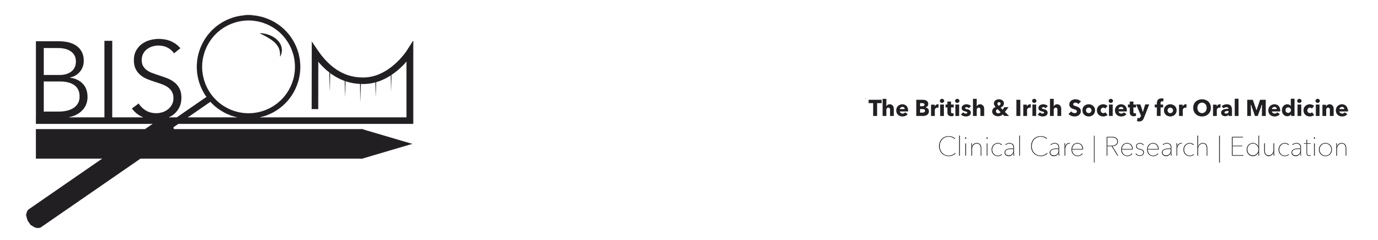 BISOM Winter Meeting Prize Regulations - 2020OverviewPrizes offered: BISOM Oral Presentation Prize - Original ResearchAn ‘Original Investigation’ that may be basic science, translational research or clinical audit.Format: 10 minute oral presentation followed by 5 minutes of discussion. BISOM Oral Presentation Prize - Case Report Format: 10 minute oral presentation followed by 5 minutes of discussion. BISOM Poster Prize - Original ResearchAn ‘Original Investigation’ that may be basic science, translational research or clinical audit. Format: PosterBISOM Poster Prize - Case ReportFormat: PosterEligibility Any member of BISOM (including new members) who is not a Fellow is eligible. Entry to the Prizes is automatic once the Presentation Committee has accepted the abstract unless the author explicitly states that they do not wish to be considered for a prize. Selection of AbstractsAbstracts must be submitted using the standardised abstract form for each Winter Meeting. An abstract can include multiple authors. It is only the presenter(s) who will be considered for, and may win, a prize. All abstracts submitted for the Meeting will be considered anonymously by the presentation committee. Presentation Committee A Presentation Committee will be formed for each Winter Meeting. The Presentation Committee membership will be drawn from the membership of the Society. It will comprise of a minimum of four representatives who plan to attend the relevant meeting including: A Fellow from the Unit organising the Meeting.A Fellow from another Unit (who will act as the chair).A Fellow-in-Training. A MemberWherever possible, it will include at least one Council member.The Presentation Committee will operate to a time-frame determined by the Meeting organiser.Each submitted anonymised abstract will be assessed and scored independently by each Presentation Committee member using a standardised rating form.The abstracts will be ranked according to the scores achieved:Oral presentations will be offered to the highest scoring abstracts that match the available number of presentation slots available. Poster presentations will be offered to other abstracts that have been accepted, but that have not scored highly enough to be offered an oral presentation. In addition, poster presentations will be offered to those who have requested poster presentations and scored highly enough to be accepted. Authors of abstracts that have been rejected will receive feedback if requested. Delivery of an Oral or Poster presentation will be recorded by a certificate given to the author(s) after the meeting. Any potential conflicts of interest should be raised with the Chair of the Committee or the President of the Society in a timely fashion. Assessment of Prizes The Oral Presentations will be independently assessed by three members of the Presentation Committee using a standardised assessment form. The Posters will be independently assessed by at least three members of the Presentation Committee using a standardised assessment form. The Committee members undertaking the assessment should meet in a timely fashion to reach their final decision.A Prize may be divided between two entrants and awarded jointly (with any monetary value divided equally). A Prize may be withheld if it is determined by the assessors that this is appropriate. The final decision should be promptly communicated to the President of the Society or his/her nominated deputy.  Any potential conflicts of interest should be raised with the Chair of the Committee or the President of the Society in a timely fashion. Announcement and Award of Prizes The announcement of the Prizes should normally be made before the end of the Winter Meeting. Each Prize will be marked by:A certificateAnnouncement on the BISOM websiteA sum of moneyOther Issues Arising Any other issues (such as potential conflicts of interest or complaints) arising in relation to these Prizes should be raised at the earliest opportunity with the President of the Society and will be considered by Council, whose decision is final. Council reserves the right to amend the regulations at any point including the withdrawal of a Prize.